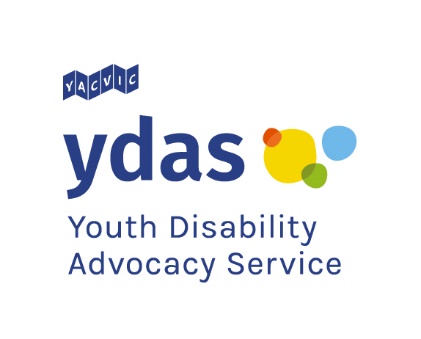 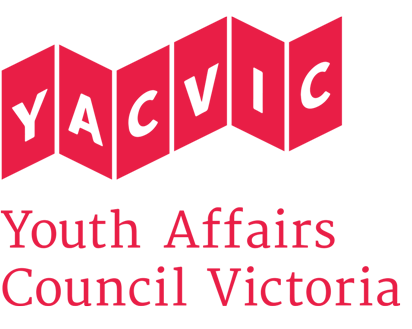 About the Youth Affairs Council Victoria (YACVic)Youth Affairs Council Victoria (YACVic) is the peak body and leading policy advocate on young people’s issues in Victoria. YACVic’s vision is that the rights of young people in Victoria are respected, and they are active, visible and valued in their communities. YACVic is an independent, for-purpose, member-driven organisation that represents young people (aged 12–25 years) and the sector that works with them.YACVic provides additional targeted advocacy and services through our key services, YACVic Rural and the Youth Disability Advocacy Service, and our auspiced partner, the Koorie Youth Council.Youth Disability Advocacy Service (YDAS)YDAS is a core YACVic agency, funded by the Victorian Government. YDAS has a service model which places the human rights and interests of disabled young people at the centre of its work.  YDAS undertakes individual and policy advocacy, working with disabled young people to ensure that their human rights are upheld so they can access services and participate as valued and respected members of their community.In this document YDAS uses identity first language (disabled young people), as per the advice of the YDAS Steering Committee, which is comprised of disabled young people.  However, we recognise that language and identity are personal choices, and that some people may prefer to use other terms including person first language (young people with disability).Disability can mean a lot of things. At YDAS this includes having a health condition or chronic illness, being neurodiverse or autistic, Deaf, deaf or hard of hearing, blind or vision impaired, or having lived experience of mental health issues.** We value diversity and inclusion at YDAS & YACVic, and welcome candidates from all backgrounds. We strongly encourage persons with disability to apply for this position. **Background to the RoleYDAS delivers training and resources called Together: Building an Inclusive Youth Sector. ‘Together’ training is for youth workers and other people who work with young people, in particular in youth service providers and organisations. ‘Together’ resources are available online, and support youth workers outside the training. The goal of ‘Together’ is to build youth workers’ confidence, skills and motivation to make their services more accessible and inclusive for disabled young people.About the roleThis is an exciting opportunity for a young person (aged 15 to 25) with lived experience of being disabled to help make it easier for disabled young people to access youth services in Victoria.This role will be one of four new ‘Together’ Training Facilitators who will work in a team with the Programs Coordinator, ‘Together’ Program Assistant and existing ‘Together’ Training Facilitator. As a team, they will explore what youth workers and disabled young people need to make services more accessible and inclusive. They will then:Update and refresh the training and resources through a co-design process.Learn how to deliver the ‘Together’ training to youth workersBe part of delivering the training to youth workers and organisations all across the state of Victoria. They will deliver this training alongside experienced facilitators.The Together Training Facilitators will also be part of a project advisory group with other members of YDAS.Employment conditionsYACVic is an Equal Opportunity Employer. YACVic promotes the safety, wellbeing and inclusion of all children and young people, including those with a disability, those who are Aboriginal and Torres Strait Islander or those from refugee or migrant backgrounds. We take child protection very seriously. All employees are subject to screening and assessment against child safety standards, including rigorous background, identity and reference checks. The successful applicant will require a current Working with Children Check and Police Check (costs reimbursed) and must agree to adhere to our child safe policy and code of conduct. To be eligible to apply for this position you must be an Australian or New Zealand citizen, permanent resident or hold a valid work permit or visa.Major Duties: What you’ll be doingContribute to updating and refreshing the ‘Together’ training and resources through a co-design process. ‘Together’ training aims to increase knowledge, skills and motivations of youth workers and their organisations to better engage with young people with disabilities.  Participate in a project advisory group to oversee and advise on the ‘Together’ project. Deliver a minimum of 5 ‘Together’ training sessions to youth workers, either online or in-person, and help youth workers to identify steps they can take to make their work more accessible and inclusive.Attend occasional training or presentations to support the development of ‘Together’ training.Work with the Programs Coordinator, Program Assistant and Facilitators to evaluate the project. May be required to travel to regional and rural parts of Victoria, depending on COVID safe guidelines and accessibility.Carry out any other duties the Programs Coordinator may assign to you, having regard to your skills, training and experience.ReportingThis role reports to the YDAS Program Coordinator. This role has no direct reports. This role works closely with the Program Assistant and Together Training Facilitators.Key Selection Criteria Please write or send us a video or voice message, explaining how you meet the following criteria (or traits) we need for this job. Please also make sure you give real examples of this from your life.Any experience facilitating. This could include running a group, class, workshop, team, training or something similar.Confidence to share your life experiences, especially about being disabled, with a group of people you may have never met before.Skills in communicating and working well with groups of people and in teams, and developing rapport with diverse groups of people, including people who may not have a lot of experience working with disabled people.Understanding appropriate behaviours when engaging (or working with) children and young people from 12 to 25 years old. This includes those with diverse needs and/or backgrounds. You also need to show your commitment to the Code of Ethical Practice for the Victorian Youth Sector.Willingness and capacity to travel throughout Victoria and work occasional evenings. Desirable (what would be nice to have)Lived experiences you could share. This could include but is not limited to your lived experience of CALD, migrant or refugee, LGBTIQA+, or Aboriginal or Torres Strait Islander communities.Knowledge of disability models, or different experiences of being disabled, beyond your own.Experience in leadership or leading. This could be in sports, arts, work, school, uni, TAFE or any other community you are a part of.Experience with youth workers or youth services. Some examples are councils or community centres, schools, health or mental health clinics, and out of home care.Application ProcessApplications can be emailed to Steph Brenkovich, HR & Office Manager, at recruitment@yacvic.org.au with Together Training Facilitator or follow the application process on Ethical Jobs. Your application must include:A brief cover letter/email (no longer than 1 page), or video/audio recording (no longer than 5 minutes).Your resume.Your response to the Key Selection Criteria, explaining how and what you have done before, or video/audio recording (10 minutes, no longer than 15 minutes). For any recordings, you can use Google Drive, OneDrive or Dropbox, and include the sharing link in your email. Make sure the sharing settings will allow us to view the file.Contact details for a minimum of two referees, including your most recent line manager (we will not contact referees without your permission).Any access needs or requests you might have.Tell us your preferred method of communication.Only applications that follow the above process will be accepted and considered for interview. Please let us know if you require support to complete an application or would like to submit an application in a different format. Applications close on 20 September at 12pm, with interviews likely to be held in the week commencing 20 September 2021. If you have any questions about the role including accessibility questions, please, please contact Simon Green on 0447 678 653and sgreen@ydas.org.au.  Title:‘Together’ Training Facilitator Reporting to:YDAS Program CoordinatorHours:Casual (hours may vary)Salary Range:$37.13 per hour, classified under the Social, Community, Home Care and Disability Services Industry Award (SCHADS) Award at Employment Level 2.1(YACVic pays above award rates, with generous terms and conditions)Status:Casual, fixed term contract until June 30th, 2022Location:Based in Melbourne CBD (Queen Street) with some state-wide travel. Working from home arrangements during COVID-19. 